Data Visualization ResourcesFollow on Twitter: 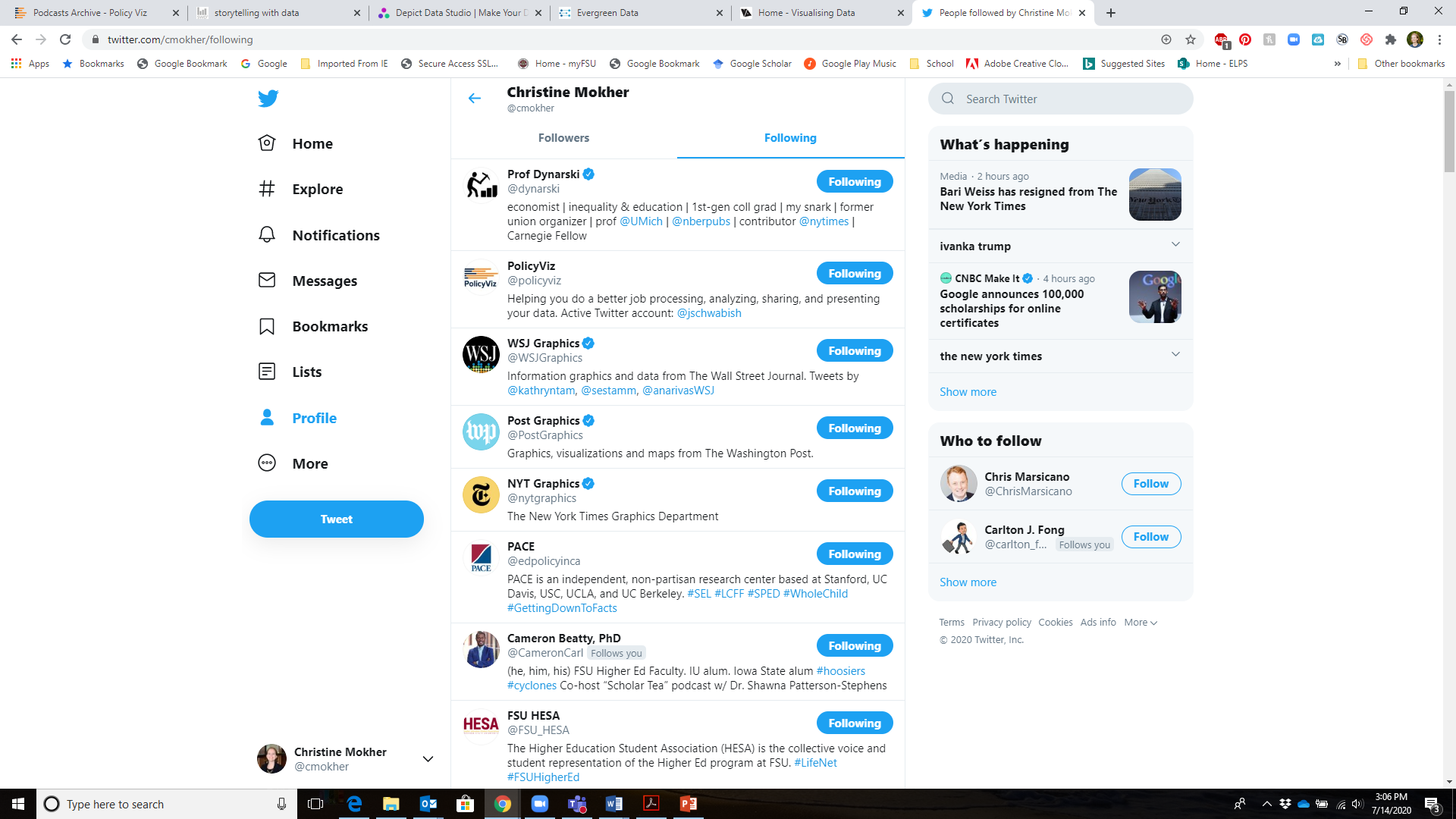 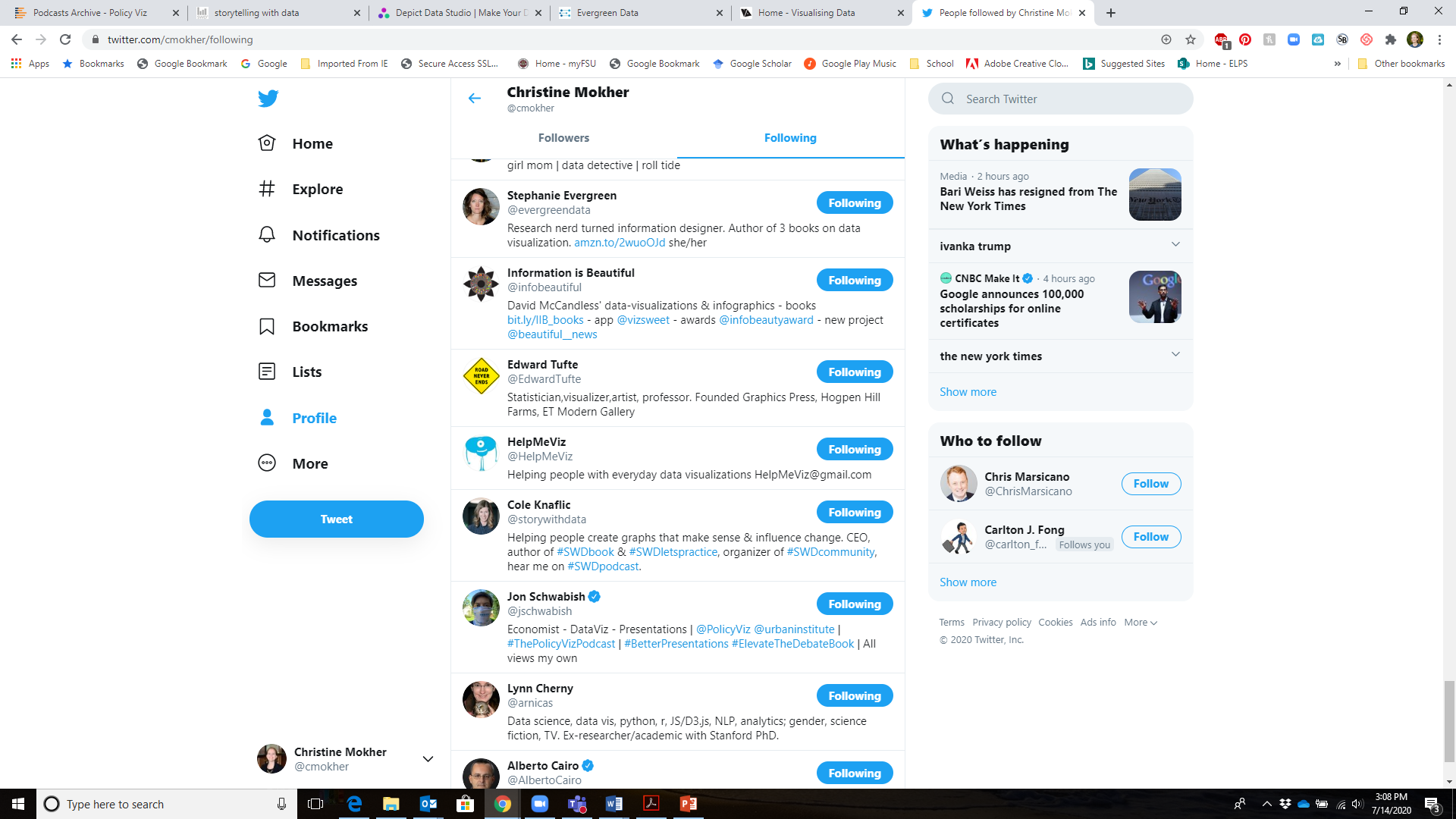 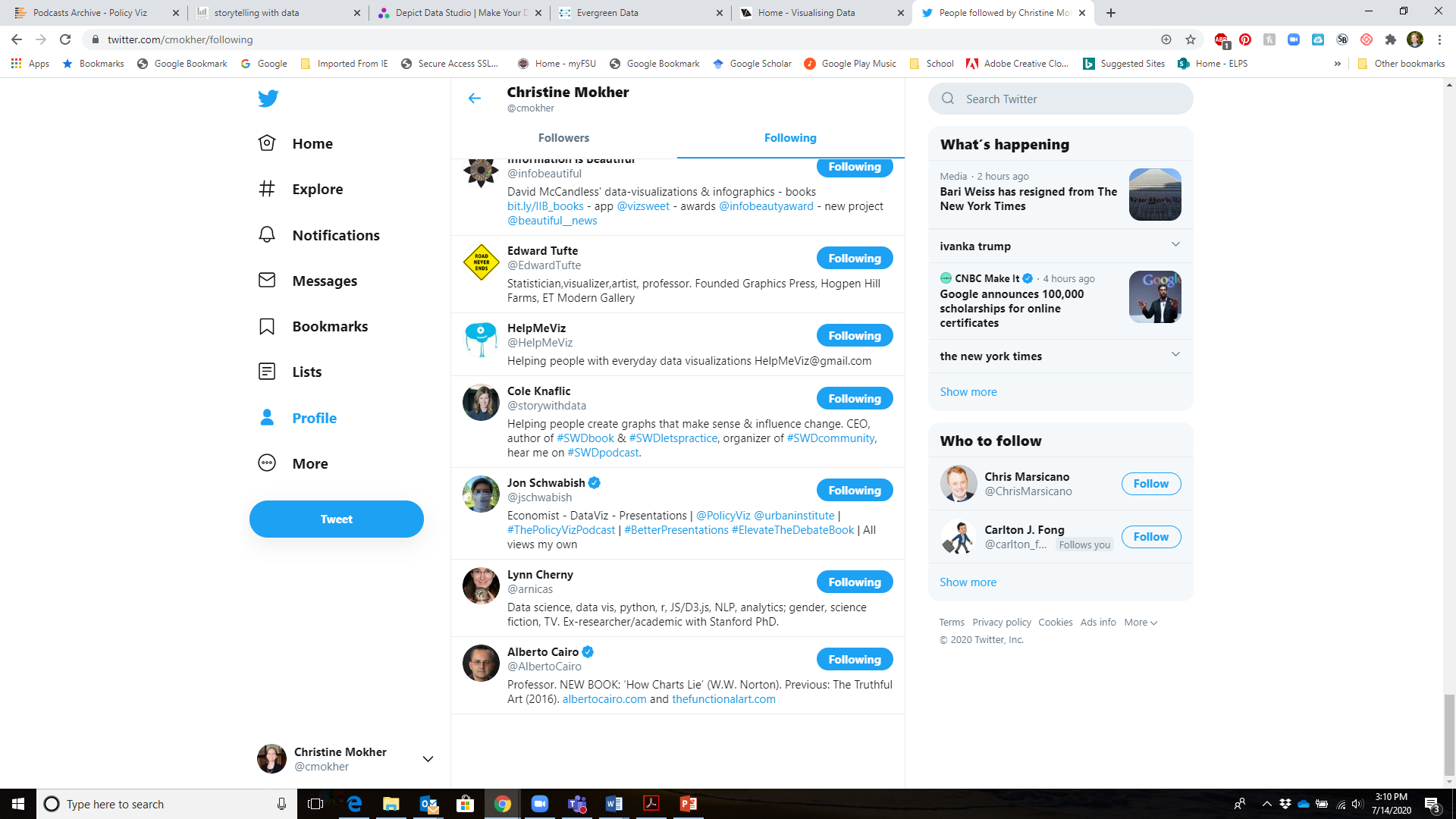 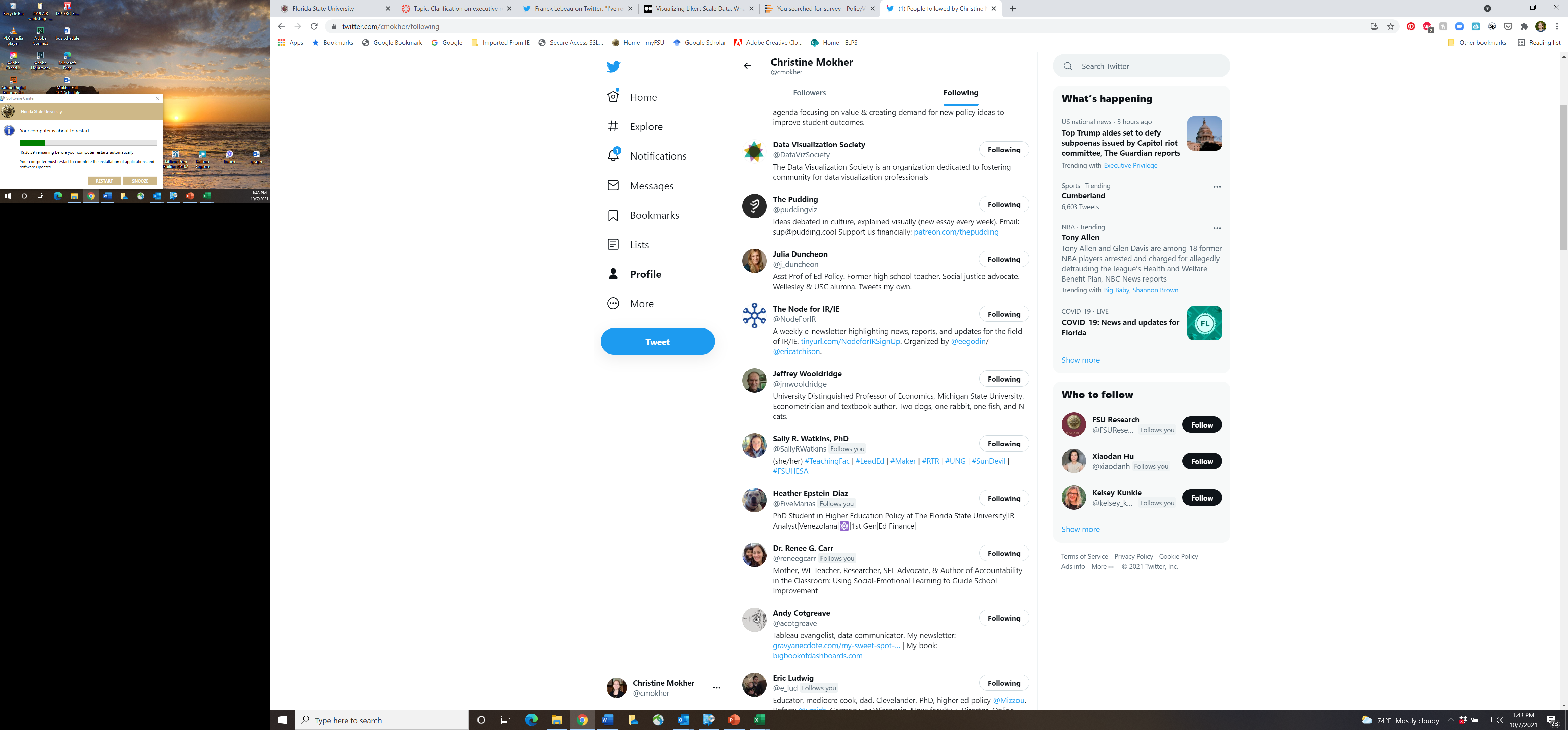 Blogs and podcasts: PolicyViz – https://policyviz.com/ Storytelling with data - http://www.storytellingwithdata.com/ Depict Data Studio - https://depictdatastudio.com/ Evergreen Data - https://stephanieevergreen.com/ Visualizing Data - https://www.visualisingdata.com/ EagerEyes - https://eagereyes.org/Flowing Data - https://flowingdata.com/ Tableau Zen Masters - https://www.flerlagetwins.com/ Online publications: Nightingale: https://nightingaledvs.com/ The Pudding: https://pudding.cool/ Books: Berinato, S. (2016). Good charts: The HBR guide to making smarter, more persuasive data visualizations. Harvard Business Review Press.Cairo, A. (2012). The functional art: An introduction to information graphics and visualization. New Riders.Cairo, A. (2016). The truthful art: Data, charts, and maps for communication. New Riders.Camões, J. (2016). Data at work: Best practices for creating effective charts and information graphics in Microsoft Excel. New Riders.Evergreen, S. D. (2019). Effective data visualization: The right chart for the right data. Sage Publications.Few, S. (2009). Now you see it: simple visualization techniques for quantitative analysis. Analytics Press.Kirk, A. (2016). Data visualisation: A handbook for data driven design. Sage.Knaflic, C. N. (2015). Storytelling with data: A data visualization guide for business professionals. John Wiley & Sons.Schwabish, J. (2021). Better data visualizations: A guide for scholars, researchers, and wonks. Columbia University Press.Schwabish, J. (2016). Better presentations: A guide for scholars, researchers, and wonks. Columbia University Press.Tufte, E. R. (2001). The visual display of quantitative information (Vol. 2). Cheshire, CT: Graphics press.Yau, N. (2011). Visualize this: the FlowingData guide to design, visualization, and statistics. John Wiley & Sons.Data Visualization tools:Tableau – free academic version for students and instructors: https://www.tableau.com/academic Microsoft Power BI – Desktop version can be downloaded for free and integrates well with Excel:  https://www.tableau.com/academic For a complete list, see: https://policyviz.com/books/better-presentations/data-viz-resources/data-viz-tools/ Other resources at FSUELPS elective course EDH 5645: Data Driven Decision Making for Institutional Research FSU Libraries will occasionally hold training sessions like this one: https://calendar.fsu.edu/event/infographic_series_visualizing_data_with_infographics#.YKvC769KhaQ   I’m not sure about other courses offered at FSU. The College of Arts and Sciences has a data science program and there is at least one course on “Scientific Visualizations” but I don’t know anything about it: https://datascience.fsu.edu/students/course-descriptions  (if you are aware of others, please let me know!) FSU also provides access to LinkedIn Learning and I’ve noticed that there are a few relevant courses, particularly around data visualization programs like Tableau or PowerBI. I haven’t tried any of these, but they are free and might be worth checking out. https://its.fsu.edu/service-catalog/it-professional-services/online-training-and-reference/self-guided-training Certificates and degree programs outside of FSU: https://www.discoverdatascience.org/related-programs/data-analytics-and-visualization/ 